NUNP 432: Common & Acute Health Problems of the Adult and Older AdultCourse Description:This course introduces the common and acute health problems occurring across the adult life span.  A problem-oriented approach is used with emphasis on the biological, psychological, social, and cultural aspects of care.  Pathophysiology, pharmacology, assessment, and diagnostic strategies specific to the acute and common problems of adults and older adults will be included.  Nursing strategies used to enhance, maintain, and restore health will be emphasized.Course Objectives:Upon the successful completion of this course, the student will be able to:1.  Examine client risk factors including biological, psychosocial, and cultural parameters that impact health status.2.  Integrate knowledge of anatomy, physiology, and pathophysiology in evaluating acute and common health problems of the adult and older adult.3.  Choose appropriate diagnostic strategies specific to the acute and common problems of adults and older adults.4.  Synthesize theories and evidence-based research from behavioral and biological sources to collaborate with clients in establishing short and long term health goals.5. Implement individualized plans of care utilizing both pharmacologic and non-pharmacologic methodologies. 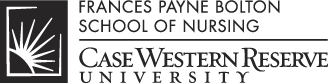 